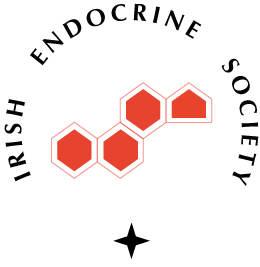 MEMBERSHIP APPLICATION FORMPresident: Professor Brendan Kinsley   Secretary/Treasurer: Dr Diarmuid Smithemail: irishendocrinesociety@gmail.com  website: www.irishendocrinesociety.comThe Society aims to promote the development of endocrinology by education and interchange of scientific material.Membership is open to all with a significant professional interest in endocrinology.Membership will be ratified at the Annual General Meeting.Title: ___________ First name: ______________ Surname:  ___________________Position: _________________________________________________________Hospital name: __________________________________________________________Hospital address: ________________________________________________________________________________________________________________________________Address (for correspondence, if different from above): ________________________________________________________________________email: __________________________________________________________________Tel no: ______________________________   Mobile no: ________________________Please state your interest in and contribution to endocrinology (e.g. professional position, research, interest, publications)Proposer: ______________________________________________________________Seconder: _____________________________________________________________Both proposer and seconder should be existing Irish Endocrine Society members.  If you do not know any members please contact the Secretary.Return to:    Dr Diarmuid Smith, Secretary/Treasurer – Irish Endocrine Society, 	Beaumont Private Clinic, Beaumont Road, Dublin 9. email: diarmuidsmith@beaumont.ie---------------------------------------------------------------------------------------------------------Office only: _____________    Date rec’d ________________    Date ratified: ____________   